Schooner Ocean Wave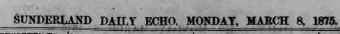 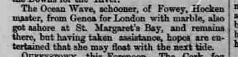 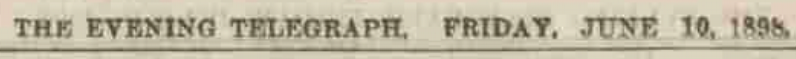 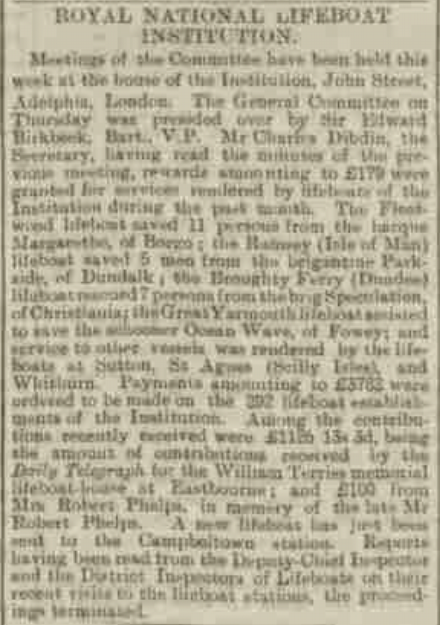 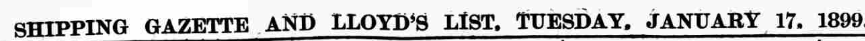 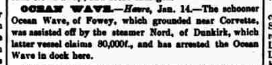 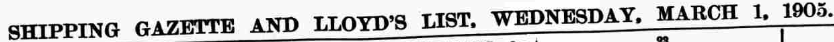 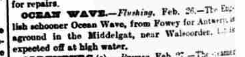 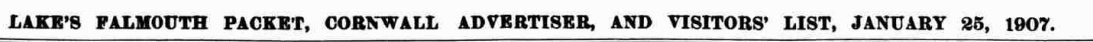 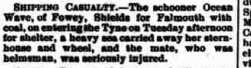 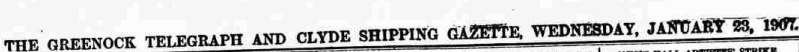 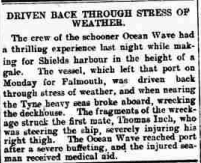 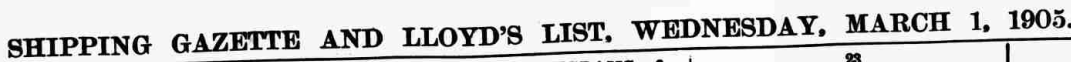 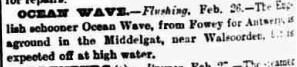 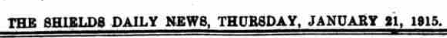 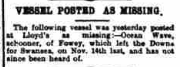 Vessel NameOfficial NumberOfficial NumberSignal lettersRig /Type Where builtWhere builtBuilderBuilderYear builtYear builtYear builtYear endYear endreg tonsreg tonsOCEAN WAVE6396463964WQMLSchooner Schooner Appledore, DevonAppledore, DevonAlfred CookAlfred Cook18701870187019151915139  OWNERS/ MANAGERS/REGISTRATION DETAILS  OWNERS/ MANAGERS/REGISTRATION DETAILSNotesNotesNotesNotesNotesNotesNotesNotesNotesMASTERSMASTERSMASTERSMASTERSMASTERSMASTERSRegistered 2nd December 1870. 1875 John Henry Hocken, Polruan 1880 Nathaniel Hocken, Polruan 1898 Wm. Chas Phillips, Polkyth, St. Austell (MO)Registered 2nd December 1870. 1875 John Henry Hocken, Polruan 1880 Nathaniel Hocken, Polruan 1898 Wm. Chas Phillips, Polkyth, St. Austell (MO)LOA  99.8 x 21.8 x 12.8 ft Launched on 9th November 1870 into Richmond dock for the purpose of being yellow sheathed. 8th March 1875 on passage from Genoa to London with a cargo of Marble went ashore at St. Margaret's Bay near Margate. She was reloated on the next big tide. 7th December 1883 left Fowey for Curacao with a cargo from Plymouth on  6th May 1898. vessel struck Scroby Sand off Yarmouth whilst on passage from Newcastle to Plymouth with coal. She was refloated with the aid of tugs and lifeboats. Left Downs 14th November 1915 bound from London for Swansea with cargo of scrap iron and steel. She was not heard of again and posted missing.   LOA  99.8 x 21.8 x 12.8 ft Launched on 9th November 1870 into Richmond dock for the purpose of being yellow sheathed. 8th March 1875 on passage from Genoa to London with a cargo of Marble went ashore at St. Margaret's Bay near Margate. She was reloated on the next big tide. 7th December 1883 left Fowey for Curacao with a cargo from Plymouth on  6th May 1898. vessel struck Scroby Sand off Yarmouth whilst on passage from Newcastle to Plymouth with coal. She was refloated with the aid of tugs and lifeboats. Left Downs 14th November 1915 bound from London for Swansea with cargo of scrap iron and steel. She was not heard of again and posted missing.   LOA  99.8 x 21.8 x 12.8 ft Launched on 9th November 1870 into Richmond dock for the purpose of being yellow sheathed. 8th March 1875 on passage from Genoa to London with a cargo of Marble went ashore at St. Margaret's Bay near Margate. She was reloated on the next big tide. 7th December 1883 left Fowey for Curacao with a cargo from Plymouth on  6th May 1898. vessel struck Scroby Sand off Yarmouth whilst on passage from Newcastle to Plymouth with coal. She was refloated with the aid of tugs and lifeboats. Left Downs 14th November 1915 bound from London for Swansea with cargo of scrap iron and steel. She was not heard of again and posted missing.   LOA  99.8 x 21.8 x 12.8 ft Launched on 9th November 1870 into Richmond dock for the purpose of being yellow sheathed. 8th March 1875 on passage from Genoa to London with a cargo of Marble went ashore at St. Margaret's Bay near Margate. She was reloated on the next big tide. 7th December 1883 left Fowey for Curacao with a cargo from Plymouth on  6th May 1898. vessel struck Scroby Sand off Yarmouth whilst on passage from Newcastle to Plymouth with coal. She was refloated with the aid of tugs and lifeboats. Left Downs 14th November 1915 bound from London for Swansea with cargo of scrap iron and steel. She was not heard of again and posted missing.   LOA  99.8 x 21.8 x 12.8 ft Launched on 9th November 1870 into Richmond dock for the purpose of being yellow sheathed. 8th March 1875 on passage from Genoa to London with a cargo of Marble went ashore at St. Margaret's Bay near Margate. She was reloated on the next big tide. 7th December 1883 left Fowey for Curacao with a cargo from Plymouth on  6th May 1898. vessel struck Scroby Sand off Yarmouth whilst on passage from Newcastle to Plymouth with coal. She was refloated with the aid of tugs and lifeboats. Left Downs 14th November 1915 bound from London for Swansea with cargo of scrap iron and steel. She was not heard of again and posted missing.   LOA  99.8 x 21.8 x 12.8 ft Launched on 9th November 1870 into Richmond dock for the purpose of being yellow sheathed. 8th March 1875 on passage from Genoa to London with a cargo of Marble went ashore at St. Margaret's Bay near Margate. She was reloated on the next big tide. 7th December 1883 left Fowey for Curacao with a cargo from Plymouth on  6th May 1898. vessel struck Scroby Sand off Yarmouth whilst on passage from Newcastle to Plymouth with coal. She was refloated with the aid of tugs and lifeboats. Left Downs 14th November 1915 bound from London for Swansea with cargo of scrap iron and steel. She was not heard of again and posted missing.   LOA  99.8 x 21.8 x 12.8 ft Launched on 9th November 1870 into Richmond dock for the purpose of being yellow sheathed. 8th March 1875 on passage from Genoa to London with a cargo of Marble went ashore at St. Margaret's Bay near Margate. She was reloated on the next big tide. 7th December 1883 left Fowey for Curacao with a cargo from Plymouth on  6th May 1898. vessel struck Scroby Sand off Yarmouth whilst on passage from Newcastle to Plymouth with coal. She was refloated with the aid of tugs and lifeboats. Left Downs 14th November 1915 bound from London for Swansea with cargo of scrap iron and steel. She was not heard of again and posted missing.   LOA  99.8 x 21.8 x 12.8 ft Launched on 9th November 1870 into Richmond dock for the purpose of being yellow sheathed. 8th March 1875 on passage from Genoa to London with a cargo of Marble went ashore at St. Margaret's Bay near Margate. She was reloated on the next big tide. 7th December 1883 left Fowey for Curacao with a cargo from Plymouth on  6th May 1898. vessel struck Scroby Sand off Yarmouth whilst on passage from Newcastle to Plymouth with coal. She was refloated with the aid of tugs and lifeboats. Left Downs 14th November 1915 bound from London for Swansea with cargo of scrap iron and steel. She was not heard of again and posted missing.   LOA  99.8 x 21.8 x 12.8 ft Launched on 9th November 1870 into Richmond dock for the purpose of being yellow sheathed. 8th March 1875 on passage from Genoa to London with a cargo of Marble went ashore at St. Margaret's Bay near Margate. She was reloated on the next big tide. 7th December 1883 left Fowey for Curacao with a cargo from Plymouth on  6th May 1898. vessel struck Scroby Sand off Yarmouth whilst on passage from Newcastle to Plymouth with coal. She was refloated with the aid of tugs and lifeboats. Left Downs 14th November 1915 bound from London for Swansea with cargo of scrap iron and steel. She was not heard of again and posted missing.   John Hocken 1870-83                         Toms 1884-90                                   Slade 1893                   A.W.Cundy 1894-1898                        Hildebrand 1899                    Ernst 1901               T.Randell 1905                       Neilson 1909                Willcox 1915John Hocken 1870-83                         Toms 1884-90                                   Slade 1893                   A.W.Cundy 1894-1898                        Hildebrand 1899                    Ernst 1901               T.Randell 1905                       Neilson 1909                Willcox 1915John Hocken 1870-83                         Toms 1884-90                                   Slade 1893                   A.W.Cundy 1894-1898                        Hildebrand 1899                    Ernst 1901               T.Randell 1905                       Neilson 1909                Willcox 1915John Hocken 1870-83                         Toms 1884-90                                   Slade 1893                   A.W.Cundy 1894-1898                        Hildebrand 1899                    Ernst 1901               T.Randell 1905                       Neilson 1909                Willcox 1915John Hocken 1870-83                         Toms 1884-90                                   Slade 1893                   A.W.Cundy 1894-1898                        Hildebrand 1899                    Ernst 1901               T.Randell 1905                       Neilson 1909                Willcox 1915John Hocken 1870-83                         Toms 1884-90                                   Slade 1893                   A.W.Cundy 1894-1898                        Hildebrand 1899                    Ernst 1901               T.Randell 1905                       Neilson 1909                Willcox 1915